№ 4 от 31.03.2016 г.   Традиции,  обычаи  русского  народа. 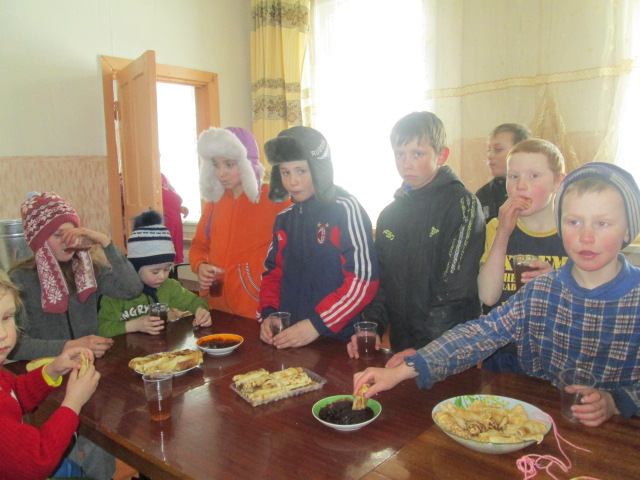 20 марта на  территории  поселения прошли  проводы  Зимы. Мероприятие  проходило  возле  здания администрации,  где собрались жители местная  детвора. Для  гостей был приготовлен  горячий  чай,  блинчики  от  радушных хозяек  с вареньем  из  разных  ягод. Зиму  провожали   весёлыми  играми  и  плясками,  каждый  желающий  мог  принять  участие  в  спортивных  состязаниях и эстафетах. Каждый  мог  проявить  себя, показать свою  силу  и  удаль. Под  громкие  овации  болельщиков проходили  такие  состязания, как « Бой  в  мешках», « Весёлая  баня», «Петушиныё  бои», «Тройка»  и  др.  Несмотря  на сильный порывистый  ветер,  праздник  проходил  весело и  не  давал  никому  замерзнуть.  В  соревнованиях  участвовали  не  только подростки,  но  и  взрослое  население.  Затем  все  вместе пошли  сжигать  чучело  Масленицы. К всеобщему  удивлению и радости детворы, чучело Масленицы быстро вспыхнуло и сгорело  дотла в  течение нескольких минут.   И наконец-то, совместными  усилиями удалось  « прогнать»  зиму  и  открыть  дорогу  красавице  Весне. ************************************************************************РОССИЙСКАЯ  ФЕДЕРАЦИЯИркутская областьНижнеилимский муниципальный районДума  Брусничного сельского поселенияНижнеилимского районаОт «_31_»марта_ .                   Брусничное сельское  поселение     «О внесении изменений в Решение Думы       Брусничного сельского поселения       Нижнеилимского района «О бюджете Брусничного       муниципального образования на 2016 год»       от 28.12.2015 № 54                                         В соответствии со статьей 153 БК РФ,  Положением о бюджетном процессе в                   Брусничном муниципальном образовании, Уставом Брусничного муниципального образования, Дума Брусничного сельского поселения Нижнеилимского района                                                                                  РЕШИЛА:        Внести в Решение Думы Брусничного сельского поселения Нижнеилимского района от 28.12.2015г. №54     «О бюджете Брусничного муниципального образования на 2016 год» (с последующими изменениями и дополнениями) следующие изменения:       1.  Пункт 1 изложить в следующей редакции:       Утвердить основные характеристики бюджета Брусничного муниципального образования на 2016 год:       общий объем доходов бюджета в сумме 3 936,6 тыс. рублей, в том числе безвозмездные поступления в сумме – 3 450,4 тыс. рублей, из них объем межбюджетных трансфертов, получаемых из других бюджетов бюджетной системы Российской Федерации, в сумме  3 450,4 тыс. рублей. общий объем расходов бюджета в сумме  4 243,5 тыс. рублей.       размер дефицита бюджета Брусничного муниципального образования в сумме 306,9 тыс. рублей.       Установить, что превышение дефицита бюджета Брусничного муниципального образования над      ограничениями установленными статьей 92.1 Бюджетного Кодекса Российской Федерации, осуществлено в пределах суммы снижения остатков средств на счете по учету средств бюджета Брусничного МО в объеме 270,9 тыс. руб.        Утвердить размер дефицита бюджета Брусничного муниципального образования в сумме 35,9 тыс. рублей, или 7,4 % утвержденного общего годового объема доходов бюджета Брусничного муниципального образования без учета утвержденного объема безвозмездных поступлений.     2. Утвердить объем бюджетных ассигнований дорожного фонда администрации Брусничного   муниципального образования на 2016 год в размере 499,8 тыс. рублей.     3. Утвердить предельный объем муниципального долга бюджета Брусничного муниципального образования на 2016 год в размере 486,2 тыс. рублей.     4. Утвердить верхний предел муниципального долга бюджета Брусничного муниципального образования по состоянию на 1 января 2017 года в размере 35,9 тыс. рублей, в том числе предельный объем обязательств по муниципальным гарантиям 0 тыс. рублей.     5.  Приложения № 1, 4, 5, 6, 7, 8,  изложить в новой редакции.     6.  Данное решение опубликовать в СМИ.      Глава Брусничного     Сельского поселения                                                                                                      В.Л.БелецкийПриложение № 1к решению Думы Брусничного сельского поселения Нижнеилимского района
«О внесении изменений в Решение ДумыБрусничного сельского поселения Нижнеилимского района
«О бюджете Брусничного муниципального образования на  2016 год» от 28.12.2015г. №54 »от " 31 " марта  2016г. № 15ВНЕСЕНИЕ ИЗМЕНЕНИЙ И ДОПОЛНЕНИЙ В ДОХОДНУЮ ЧАСТЬ БЮДЖЕТА
БРУСНИЧНОГО МУНИЦИПАЛЬНОГО ОБРАЗОВАНИЯ НА 2016 ГОДПриложение № 4 к решению Думы Брусничного сельского поселения Нижнеилимского района «О внесении изменений в Решение Думы Брусничного сельского поселения Нижнеилимского района  «О бюджете Брусничного муниципального образования на  2016 год» от 28.12.2015г. №54 » от " 31 " марта  2016г. № 15РАСПРЕДЕЛЕНИЕ БЮДЖЕТНЫХ АССИГНОВАНИЙ БЮДЖЕТА БРУСНИЧНОГО  МУНИЦИПАЛЬНОГО ОБРАЗОВАНИЯ ПО РАЗДЕЛАМ И ПОДРАЗДЕЛАМ 
КЛАССИФИКАЦИИ РАСХОДОВ БЮДЖЕТОВ НА 2016 ГОДПриложение № 5к решению Думы Брусничного сельского поселения Нижнеилимского района
«О внесении изменений в Решение Думы Брусничного сельского поселения Нижнеилимского района «О бюджете Брусничного муниципального образования на  2016 год» от 28.12.2015г. №54 » от " 31 " марта  2016г. № 15РАСПРЕДЕЛЕНИЕ БЮДЖЕТНЫХ АССИГНОВАНИЙ ПО РАЗДЕЛАМ,   ПОДРАЗДЕЛАМ, 
ЦЕЛЕВЫМ СТАТЬЯМ И ГРУППАМ (ГРУППАМ И ПОДГРУППАМ) ВИДОВ РАСХОДОВ 
КЛАССИФИКАЦИИ РАСХОДОВ БЮДЖЕТОВ НА 2016 ГОД
БРУСНИЧНОГО МУНИЦИПАЛЬНОГО ОБРАЗОВАНИЯПриложение № 6 к решению Думы Брусничного сельского поселения Нижнеилимского района
«О внесении изменений в Решение Думы Брусничного сельского поселения Нижнеилимского района
«О бюджете Брусничного муниципального образования на  2016 год» от 28.12.2015г. №54 » от " 31 " марта  2016г. № 15ВЕДОМСТВЕННАЯ СТРУКТУРА РАСХОДОВ БЮДЖЕТА 
БРУСНИЧНОГО МУНИЦИПАЛЬНОГО ОБРАЗОВАНИЯ НА 2016 ГОДПриложение № 7к решению Думы Брусничного сельского поселения Нижнеилимского района«О внесении изменений в Решение ДумыБрусничного сельского поселения Нижнеилимского района«О бюджете Брусничного муниципального образования на  2016 год» от 28.12.2015г. №54 »от " 31 " марта  2016г. № 15ПРОГРАММА МУНИЦИПАЛЬНЫХ ВНУТРЕННИХ ЗАИМСТВОВАНИЙ
 БРУСНИЧНОГО МУНИЦИПАЛЬНОГО ОБРАЗОВАНИЯНА 2016 ГОДПриложение № 8к решению Думы Брусничного сельского поселения Нижнеилимского района  «О внесении изменений в Решение ДумыБрусничного сельского поселения Нижнеилимского района«О бюджете Брусничного муниципального образования на  2016 год» от 28.12.2015г. №54 »от " 31 " марта  2016г. № 15ИСТОЧНИКИ ВНУТРЕННЕГО ФИНАНСИРОВАНИЯ ДЕФИЦИТА 
БЮДЖЕТА БРУСНИЧНОГО МУНИЦИПАЛЬНОГО ОБРАЗОВАНИЯ НА 2016 ГОДРОССИЙСКАЯ ФЕДЕРАЦИЯИРКУТСКАЯ ОБЛАСТЬНИЖНЕИЛИМСКИЙ РАЙОНДУМА  БРУСНИЧНОГО СЕЛЬСКОГО ПОСЕЛЕНИЯР Е Ш Е Н И Е                       От «31» марта  2016 г.  № 12                     Брусничное сельское поселение      « О  внесении  изменений и  дополнений в Положение  о  бюджетном         процессе в  Брусничном  сельском  поселении  Нижнеилимского      муниципального  района, утвержденного решением    Думы  Брусничного     сельского поселения  от  28.10.2015г.  № 44 ».                    Руководствуясь   статьей 1  Федерального  закона  от  22.10.2014г №  311-ФЗ « О внесении       изменений  в  Бюджетный  кодекс Российской  Федерации  .Уставом  Брусничного  муниципального  образования Дума  Брусничного  сельского  поселения                                                                                  РЕШИЛА:      1.   Внести  в   Положение  о  бюджетном процессе в Брусничном сельском    поселении  Нижнеилимского муниципального района  следующие  изменения  и  дополнения:   1.1. Статью  8   Положения изложить  в  следующей  редакции:  «   В расходной части бюджета поселения предусматривается создание резервного фонда Администрации поселения, размер которого устанавливается решением Думы поселения при утверждении бюджета поселения на очередной финансовый год и не может превышать 3% (три процента) утвержденного решением общего объема расходов     Средства резервного фонда Администрации поселения направляются на финансовое обеспечение непредвиденных расходов, в том числе на проведение аварийно – восстановительных работ и иных мероприятий, связанных с ликвидацией последствий стихийных бедствий и других чрезвычайных ситуаций.      Бюджетные ассигнования резервного фонда, предусмотренные в составе бюджета поселения, используются по решению Администрации поселения.    Порядок использования бюджетных ассигнований резервного фонда  устанавливается Администрацией поселения.    Отчет об исполнении бюджетных ассигнований резервного фонда Администрации поселения прилагается к  годовому отчету  об исполнении бюджета поселения ».         2.  Положение  о  бюджетном процессе в Брусничном сельском поселении Нижнеилимского муниципального района изложить  в  новой  редакции.   (Приложение №1.)      3.  Настоящее решение вступает в силу со дня его опубликования в СМИ «Вестник Администрации и     Думы Брусничного сельского поселения».     5.  Контроль  за  исполнением  решения  возложить  на  главу  поселения -   Белецкого  В.Л.Глава Брусничногосельского  поселения                                                                                                         В.Л.Белецкий                                                                             Приложение № 1 к Решению Думы Брусничногосельского поселения  от  31.03.2016г № 14Положение «О бюджетном процессе в Брусничном сельскомпоселении Нижнеилимского муниципального района»Общие положения.                   Настоящее положение в соответствии с бюджетным законодательством Российской Федерации, Уставом Брусничного муниципального образования устанавливает порядок составления и рассмотрения проекта бюджета Брусничного сельского поселения, утверждения и исполнения бюджета Брусничного сельского поселения и осуществления контроля  за его исполнением.2. Понятие и правовая основа бюджетного процесса.           Бюджетный процесс в Брусничном сельском поселении – регламентируемая законодательством Российской Федерации деятельность органов местного самоуправления Брусничного сельского поселения и иных участников бюджетного процесса по составлению и рассмотрению проекта бюджета Брусничного сельского поселения  (далее – бюджет поселения), утверждению и исполнению бюджета поселения, контролю за его исполнением, осуществлению бюджетного учета, составлению, внешней проверке, рассмотрению и утверждению бюджетной отчетности.   Правовую основу бюджетного процесса в Брусничном сельском поселении составляют Конституция Российской Федерации, Бюджетный кодекс Российской Федерации, Федеральный закон от 06.10.2003года № 131-ФЗ «Об общих принципах организации местного самоуправления в Российской Федерации», бюджетное законодательство Российской Федерации, бюджетное законодательство Иркутской области, Устав Брусничного муниципального образования (далее – Устав поселения), муниципальные правовые акты Думы Брусничного сельского поселения, регулирующие бюджетные отношения и настоящее Положение.В настоящем Положении понятия и термины используются в значениях, установленных в Бюджетном кодексе Российской Федерации (далее по тексту – БК РФ).3. Основные этапы бюджетного процесса в Брусничном сельском поселении.     Бюджетный процесс в Брусничном сельском поселении включает следующие этапы:- составление проекта бюджета поселения;- рассмотрение и утверждение бюджета поселения;- исполнение бюджета поселения;- составление и рассмотрение отчетов об исполнении бюджета поселения.4.Участники бюджетного процесса.    Участниками бюджетного процесса в Брусничном сельском поселении являются:   - Глава Брусничного муниципального образования Нижнеилимского муниципального района (далее   Глава Брусничного МО);   - Дума Брусничного сельского поселения Нижнеилимского муниципального района (далее – Дума поселения);   - Администрация Брусничного сельского поселения Нижнеилимского муниципального района     (далее –Администрация поселения).5. Бюджетные полномочия участников бюджетного процесса.   1. Глава Брусничного муниципального образования Нижнеилимского муниципального района:   - обеспечивает составление проекта бюджета поселения (проекта бюджета и среднесрочного финансового плана);   - вносит бюджет поселения с необходимыми документами на утверждение в Думу поселения;   - обеспечивает исполнение бюджета поселения и составление бюджетной отчетности;   - подписывает и обнародует в порядке, установленном Уставом поселения нормативно – правовые акты, принятые Думой поселения;  - осуществляет иные полномочия в соответствии с БК РФ и принимаемыми в соответствии с ним муниципальными правовыми актами, регулирующими бюджетные отношения.    2. Дума Брусничного сельского поселения Нижнеилимского муниципального района:   - определяет порядок осуществления бюджетного процесса в муниципальном образовании;- рассматривает и утверждает бюджет поселения и отчет о его исполнении;- осуществляет последующий контроль за исполнением бюджета поселения;- формирует и определяет правовой статус органов, осуществляющих контроль за исполнением бюджета    поселения;- формируют  и  определяют  правовой  статус  органов  муниципального  финансового контроля  в  ходе проводимых   слушаний  и в  связи  с  депутатскими  запросами.- назначает публичные слушания по проекту бюджета поселения и отчету о его исполнении;-  устанавливает прядок представления, рассмотрения и утверждения годового отчета об исполнении бюджета в соответствии с положениями БК РФ;- устанавливает, изменяет и отменяет местные налоги и сборы в соответствии с законодательством Российской Федерации о налогах и сборах;- устанавливает налоговые льготы по местным налогам, основание и порядок их применения;- принимает программы социально – экономического развития Брусничного сельского поселения;- определяет порядок управления и распоряжения имуществом, находящимся в муниципальной собственности, порядок направления в бюджет поселения доходов от его использования;- осуществляет иные полномочия в соответствии с БК РФ и принимаемыми в соответствии с ним муниципальными правовыми актами, регулирующими бюджетные правоотношения. Дума поселения имеет право на:- получение  от  Администрации поселения  необходимой  информации  по  бюджетным  вопросам в пределах своей  компетенции;- получение от Администрации поселения необходимых сопроводительных материалов при утверждении бюджета поселения;- получение от Администрации поселения оперативной информации об исполнении бюджета поселения;- утверждение (не утверждение) отчета об исполнении бюджета поселения;- вынесение оценки деятельности Администрации поселения3. Администрация Брусничного сельского поселения Нижнеилимского муниципального района:- вносит в Думу поселения предложения по установлению, изменению, отмене местных налогов и сборов, введению и отмене налоговых льгот по местным налогам;- устанавливает порядок разработки и разрабатывает прогноз социально – экономического развития поселения;- устанавливает порядок разработки и форму среднесрочного финансового плана и утверждает его;- устанавливает порядок и сроки составления проекта бюджета поселения с соблюдением требований, устанавливаемых БК РФ и решением Думы поселения;- обеспечивает составление проекта бюджета (проекта бюджета и среднесрочного финансового плана) и вносит его с необходимыми документами и материалами на утверждение в Думу поселения;- обеспечивает исполнение бюджета поселения и составление бюджетной отчетности;- обеспечивает составление годового отчета об исполнении бюджета поселения;- предоставляет отчет об исполнении бюджета на утверждение в Думу поселения;- разрабатывает и утверждает методики распределения и (или) порядки предоставления межбюджетных трансфертов;- распоряжается средствами бюджета поселения в соответствии с законодательством;- устанавливает порядок формирования, реализации и проведения оценки эффективности долгосрочных целевых программ;- управляет и распоряжается имуществом, находящимся в муниципальной собственности в порядке, определенном Думой района;- утверждает долгосрочные целевые программы;- разрабатывает порядок формирования и финансового обеспечения муниципальных заданий;- устанавливает порядок использования бюджетных ассигнований резервного фонда Администрации поселения;- устанавливает порядок ведения реестра расходных обязательств;- обеспечивает управление муниципальным долгом;- осуществляет муниципальные заимствования от имени муниципального образования;- осуществляет иные полномочия в соответствии с БК РФ и принимаемыми в соответствии с ним муниципальными правовыми актами, регулирующими бюджетные отношения.6. Доходы бюджета поселения.Доходы бюджета поселения формируются в соответствии с бюджетным законодательством Российской Федерации, законодательством Российской Федерации о налогах и сборах, нормативными правовыми актами Думы поселения.7. Расходы бюджета поселения.Из бюджета поселения в очередном финансовом году финансируются за счет собственных доходов и источников покрытия дефицита бюджета поселения расходные обязательства поселения, исполнение которых в соответствии с нормативными правовыми актами органов местного самоуправления, заключенными поселением или от имени поселения договорами (соглашениями) по вопросам местного значения должно осуществляться в очередном финансовом году.8. Резервный фонд.     В расходной части бюджета поселения предусматривается создание резервного фонда Администрации поселения, размер которого устанавливается решением Думы поселения при утверждении бюджета поселения на очередной финансовый год и не может превышать 3% (три процента) утвержденного решением общего объема расходов     Средства резервного фонда Администрации поселения направляются на финансовое обеспечение непредвиденных расходов, в том числе на проведение аварийно – восстановительных работ и иных мероприятий, связанных с ликвидацией последствий стихийных бедствий и других чрезвычайных ситуаций.      Бюджетные ассигнования резервного фонда, предусмотренные в составе бюджета поселения, используются по решению Администрации поселения.    Порядок использования бюджетных ассигнований резервного фонда  устанавливается Администрацией поселения.    Отчет об исполнении бюджетных ассигнований резервного фонда Администрации поселения прилагается к  годовому отчету  об исполнении бюджета поселения.                                   9. Муниципальные внутренние заимствования и муниципальный долг. 1. Структура муниципального долга представляет собой группировку муниципальных долговых обязательств по установленным БК РФ видам долговых обязательств2. Долговые обязательства муниципального образования могут существовать в виде обязательств по:1) ценным бумагам муниципального образования (муниципальным ценным бумагам);2) бюджетным кредитам, привлеченным  в местный бюджет от других бюджетов бюджетной системы Российской Федерации;3) кредита, полученным муниципальным образованием от кредитных организаций;4) гарантиям муниципального образования (муниципальным гарантиям)Долговые обязательства муниципального образования не могут существовать в иных видах, за исключением предусмотренных настоящим пунктом 3.В объем муниципального долга включаются:1) номинальная сумма долга по муниципальным ценным бумагам;2)  объем основного долга по бюджетным кредитам, привлеченным в местных бюджет;4) объем обязательств по муниципальным кредитам;5) объем иных (за исключением указанных) непогашенных долговых обязательств муниципального образования4. Долговые обязательства муниципального образования могут быть краткосрочными (менее одного года), среднесрочными (от одного года до пяти лет) и долгосрочными (от пяти лет до десяти лет включительно). 5. Под муниципальными заимствованиями понимаются муниципальные займы, осуществляемые путем выпуска ценных бумаг от имени муниципального образования, и кредиты, привлекаемые в соответствии с положениями БК РФ в местный бюджет от других бюджетов бюджетной системы Российской Федерации и от кредитных организаций, по которым возникают муниципальные долговые обязательства.     Право осуществления муниципальных заимствований от имени муниципального образования в соответствии с БК РФ и Уставом Брусничного муниципального образования принадлежит Администрации поселения. 6. Муниципальная гарантия может обеспечивать:- надлежащее исполнение принципалом его обязательства перед бенефициаром (основного обязательства);- возмещение ущерба, образовавшегося при наступлении гарантийного случая некоммерческого характера       Муниципальная гарантия может предоставляться для обеспечения как уже возникших обязательств, так и обязательств, которые возникнут в будущем.Условия муниципальной гарантии не могут быть изменены гарантом без согласия бенефициара.     Принадлежащее бенефициару по муниципальной гарантии право требования к гаранту не может быть передано другому лицу, если в гарантии не предусмотрено иное.    Гарант имеет право отозвать муниципальную гарантию только по основаниям, указанным в гарантии.Письменная форма муниципальной гарантии является обязательной.   Несоблюдение письменной формы муниципальной гарантии влечет ее недействительность (ничтожность).   Муниципальные гарантии предоставляются от имени Администрации поселения, в пределах общей суммы предоставленных гарантий указанной в решении Думы поселения о бюджете на очередной финансовый год, в соответствии с требованием БК РФ и в порядке установленном муниципальными правовыми актам.7. Полномочия по управлению муниципальным долгом, осуществлению муниципальных внутренних заимствований, выдаче муниципальных гарантий осуществляет Администрация поселения.8. Порядок осуществления муниципальных заимствований, обслуживания и управления муниципальным долгом устанавливается в соответствии со ст. 103, 106, 110.1 БК РФ.9. Управление муниципальным долгом осуществляется исходя из необходимости соблюдения следующих ограничений, установленных статьями 92.1 ч.3, ст.107, 111 БК РФ.     Дефицит местного бюджета не должен превышать 10 процентов утвержденного общего годового объема доходов местного бюджета без учета утвержденного объема безвозмездных поступлений и (или) поступлений налоговых доходов по дополнительным нормативным отчисления.     Для муниципального образования, в отношении которого осуществляются меры, предусмотренные пунктом 4 статьи 136 БК РФ, дефицит бюджета не должен превышать 5 процентов утвержденного общего годового объема доходов местного бюджета без учета утвержденного объема безвозмездных поступлений и (или) поступлений налоговых доходов по дополнительным нормативным отчислениям.    В случае утверждения муниципальным правовым актом Думы поселения о бюджете в составе источников финансирования дефицита местного бюджета поступлений от продажи акций и иных форм участия в капитале, находящихся в собственности муниципального образования, и снижения остатков средств на счетах по учету средств местного бюджета дефицит местного бюджета может превысить ограничения, установленные настоящим пунктом, в пределах суммы указанных поступлений и снижения остатков средств на счетах по учету средств местного бюджета.     Предельный объем муниципального долга не должен превышать утвержденный общий годовой объем доходов местного бюджета  без учета утвержденного объема безвозмездных поступлений и (или) поступлений налоговых доходов по дополнительным нормативным отчислениям.                                             10. Составление проекта бюджета поселения.              1. Проект бюджета поселения составляется на основе прогноза социально – экономического развития Брусничного сельского поселения в целях финансового обеспечения расходных обязательств.   2. Составление проекта бюджета – исключительная прерогатива Администрации поселения. 3. Проект бюджета поселения составляется и утверждается решением Думы поселения  в соответствии с Бюджетным кодексом и настоящим Положением сроком на один год (очередной финансовый год).4. Порядок и сроки составления проекта бюджета поселения устанавливаются Администрацией поселения, в соответствии с БК РФ и принимаемыми с соблюдением его требований решениями Думы поселения. 5. Составление проекта бюджета поселения основывается на:- бюджетном послании Президента Российской Федерации;- прогнозе социально – экономического развития поселения;- основных направлениях бюджетной и налоговой политики поселения.                                      11. Прогноз социально – экономического развития поселения.            1. Прогноз социально – экономического развития поселения разрабатывается ежегодно на очередной  финансовый год и  плановый  период  экономическим отделом Администрации поселения в порядке, установленном Администрацией поселения.            2. Прогноз социально – экономического развития поселения одобряется Администрацией поселения одновременно с принятием решения о внесении проекта бюджета на рассмотрение в Думу поселения.         3. Прогноз социально – экономического развития поселения на очередной финансовый год и плановый период разрабатывается путем уточнения параметров планового периода и добавления параметров второго года планового периода.         4. В пояснительной записке к прогнозу социально – экономического развития приводится обоснование параметров прогноза, в том числе их сопоставление с ранее утвержденными параметрами с указанием причин и факторов прогнозируемых изменений.         5. Изменение прогноза социально – экономического развития поселения в ходе составления или рассмотрения проекта бюджета влечет за собой изменения основных характеристик проекта бюджета поселения.                                               12. Реестр расходных обязательств поселения.   Реестр расходных обязательств Брусничного сельского поселения ведется в порядке, установленном Администрацией поселения.    Данные реестра расходных обязательств используются при составлении проекта бюджета поселения на очередной финансовый год. Реестр расходных обязательств представляется финансовым органом Администрации поселения в финансовый орган Иркутской области в порядке, установленном финансовым органом Иркутской области.                                              13. Внесение проекта решения о бюджете поселения на рассмотрение Думы поселения, состав показателей, предоставляемых для рассмотрения и утверждения в проекте бюджета поселения, документы и материалы, представляемые одновременно с проектом бюджета поселения.       1. Администрация  вносит на рассмотрение Думы поселения проект решения о  бюджете поселения на очередной финансовый год не позднее 30 ноября текущего года.       2. В решение о бюджете должны содержаться основные характеристики бюджета, к которым относятся общий объем доходов бюджета, общий объем расходов. Дефицит (профицит) бюджета.        3. Решением о бюджете устанавливаются- перечень главных администраторов доходов бюджета;- перечень главных администраторов источников финансирования дефицита бюджета;- распределение бюджетных ассигнований по разделам, подразделам, целевым статьям и видам расходов классификации расходов бюджетов в ведомственной структуре расходов бюджета поселения;- общий объем бюджетных ассигнований, направляемых на исполнение публичных нормативных обязательств;- объем межбюджетных трансфертов, получаемых из других бюджетов и (или) предоставляемых другим бюджетам бюджетной системы Российской Федерации; - источники финансирования дефицита бюджета поселения, установленные в соответствии с БК РФ;- верхний предел муниципального внутреннего долга по состоянию на 1 января года, следующего за очередным финансовым годом, с указанием, в том числе верхнего предела долга по муниципальным гарантиям;- иные показатели бюджета поселения, установленные БК РФ, принимаемыми в соответствии с ним решениями Думы поселения.4. Одновременно с проектом решения о бюджете поселения в Думу поселения предоставляются:- основные направления бюджетной и налоговой политики;- предварительные итоги социально – экономического развития поселения за истекший период текущего года и ожидаемые итоги социально – экономического развития поселения за текущий финансовый год;- прогноз социально – экономического развития поселения; - прогноз основных характеристик (общий объем доходов, общий объем расходов, дефицита (профицита) бюджета) консолидированного бюджета поселения на очередной финансовый год и плановый период либо проект среднесрочного финансового плана;- пояснительная записка к проекту бюджета; -  методики (проекты методик) и расчеты распределения межбюджетных трансфертов;- верхний предел муниципального долга на конец очередного финансового года (на конец очередного финансового года и конец каждого года планового периода);- проект программы муниципальных внутренних заимствований на очередной финансовый год (очередной финансовый год и плановый период);- проект программы муниципальных гарантий на очередной финансовый год (очередной финансовый год и плановый период)- оценка ожидаемого исполнения бюджета на текущий финансовый год;- иные документы и материалы, установленные БК РФ и принимаемыми в соответствии с ним решениями Думы поселения.                                                                 14. Публичные слушания.     До рассмотрения на заседании Думы поселения проекта решения о бюджете поселения и проекта решения об исполнении бюджета поселения за отчетный финансовый год проводятся публичные слушания по вышеуказанным проектам решений в порядке, установленном Думой поселения.                                     15. Рассмотрение проекта и утверждение решения о бюджете Думой поселения.     1. Глава Брусничного МО вносит проект решения о бюджете поселения на рассмотрение в Думу поселения не позднее 15 ноября текущего года.     2. Внесению проекта решения о бюджете поселения должно предшествовать внесение в Думу поселения проектов решений об исполнении и дополнении решений Думы Брусничного сельского поселения о налогах и сборах.     3. В течении суток со дня внесения проекта решения о бюджете на очередной финансовый год в Думу поселения Глава Брусничного МО направляет его на постоянную депутатскую комиссию Думы поселения. Планово – бюджетную и социально – экономического развития (далее – Комиссия Думы поселения) для проведения экспертизы.     4.  В течение 20 дней со дня внесения проекта решения о бюджете на очередной финансовый год и плановый период в Думу поселения, КСП района и постоянная депутатская комиссия Думы поселения готовит заключения по проекту решения о бюджете и предложения о принятии или отклонении представленного проекта решения, а также предложения и рекомендации.    5. Поправки, предусматривающие увеличение расходов районного бюджета по разделам, подразделам, целевым статьям, видам расходов функциональной классификации расходов бюджетов Российской Федерации, должны содержать предложения об источнике финансирования этих расходов.     6. При рассмотрении проекта решения о бюджете Дума поселения заслушивает доклад лица, определенного главой поселения для представления проекта решения о  бюджете поселения, а также предложения и рекомендации КСП  района, постоянной депутатской комиссии Думы по бюджету и принимает решение о принятии или отклонении решения о  бюджете  поселения на очередной финансовый год и плановый период.   7. Решение о бюджете должно быть рассмотрено, утверждено Думой поселения и подписано Главой Брусничного МО до начала очередного финансового года   8. решение Думы поселения о бюджете поселения вступает в силу с 1 января очередного финансового года.   9. решение о бюджете подлежит официальному опубликованию не позднее 10 дней после его подписания в установленном порядке.                                        16. Организация исполнения бюджета поселения.1. Исполнение бюджета поселения обеспечивается Администрацией поселения.2. Организация исполнения бюджета возлагается на Администрацию поселения. Исполнение бюджета организуется на основе сводной бюджетной росписи, кассового плана.3. Кассовое обслуживание единого счетов бюджета  поселения осуществляется Федеральным казначейством с предварительным санкционированием оплаты денежных обязательств финансовым органом и Финансовым управлением Нижнеилимского района.4. Исполнение бюджета основывается на принципах единства кассы и подведомственности расходов.                                        17. Исполнение бюджета по доходам.          Исполнение бюджета поселения по доходам предусматривает:- перечисление и зачисление доходов на единый счет бюджета; - возврат излишне уплаченных в бюджет сумм доходов;- учет доходов бюджета и составление отчетности о доходах бюджета.                                         18. Исполнение бюджета по расходам.1. Исполнение бюджета поселения по расходам осуществляется в порядке, установленном Администрацией поселения, с соблюдением требований БК РФ.2. Исполнение бюджета по расходам предусматривает:- принятие бюджетных обязательств;- подтверждение денежных обязательств;- санкционирование оплаты денежных обязательств;- подтверждение исполнения денежных обязательств.3. Получатель бюджетных средств принимает бюджетные обязательства в пределах доведенных до него лимитов бюджетных обязательств.       Получатель бюджетных средств принимает бюджетные обязательства путем заключения муниципальных контрактов, иных договоров с физическими и юридическими лицами, индивидуальными предпринимателями или в соответствии с законом, иными правовыми актами соглашением.      Получатель бюджетных средств подтверждает обязанность оплатить за счет бюджета денежные обязательства в соответствии с платежными и иными документами, необходимыми для санкционирования их оплаты, а в случаях, связанных с выполнением оперативно – розыскных мероприятий, в соответствии с платежными документами.     Санкционирование оплаты денежных обязательств осуществляется в форме совершения разрешительной надписи (акцепта) после проверки наличия документов, предусмотренных порядком санкционирования оплаты денежных обязательств, установленным Администрацией поселения в соответствии с БК РФ.     Оплата денежных обязательств (за исключением денежных обязательств по публичным нормативным обязательствам) осуществляется в пределах доведенных до получателя бюджетных средств лимитов бюджетных обязательств.    Оплата денежных обязательств по публичным нормативным обязательствам может осуществляется в пределах доведенных до получателя бюджетных средств бюджетных ассигнований.    Подтверждение исполнения денежных обязательств осуществляется на основании платежных документов, подтверждающих списание денежных средств с единого счета бюджета в пользу физических или юридических лиц, бюджетов бюджетной системы Российской Федерации, а также проверки иных документов, подтверждающих проведение не денежных операций по исполнению денежных обязательств получателей бюджетных средств.   4.Порядок составления и ведения бюджетных росписей Администрации поселения и думы поселения, включая внесение изменений в них, устанавливается Администрацией поселения.     Бюджетные росписи Администрации поселения и Думы поселения составляются в соответствии с бюджетными ассигнованиями, утвержденными сводной бюджетной росписью, и утвержденными Администрацией поселения лимитами бюджетных обязательств.    Бюджетные росписи Главы Брусничного МО и Председателя Думы поселения составляются в соответствии с бюджетными ассигнованиями и доведенными им лимитами бюджетных обязательств.    Утверждение бюджетной росписи и внесение изменений в нее осуществляется Главой Брусничного МО.    Порядок составления и ведения бюджетных росписей может устанавливать право или обязанность Главы Брусничного МО осуществлять детализацию утверждаемых бюджетной росписью показателей по расходам по кодам классификации операций.    Изменение показателей, утвержденных бюджетной росписью по расходам Администрации поселения в соответствии с показателями сводной бюджетной росписи, без внесения соответствующих изменений в сводную бюджетную роспись не допускается.                                                    19. Завершение текущего финансового года.1. Операции по исполнению бюджета завершаются 31 декабря в порядке, установленном Администрацией поселения в соответствии с требованиями БК РФ.2. Бюджетные ассигнования, лимиты бюджетных обязательств и предельные объемы финансирования текущего финансового года прекращают свое действие 31 декабря.3. До последнего рабочего дня текущего финансового года включительно Администрация поселения обязана оплатить санкционированные к оплате в установленном порядке бюджетных обязательств в пределах средств на едином счете бюджета.4. Порядок обеспечения получателей бюджетных средств при завершении текущего финансового года наличными деньгами, необходимыми для осуществления их деятельности в нерабочие праздничные дни в Российской Федерации в январе очередного финансового года, устанавливается Администрацией поселения.                                                            20. Основы бюджетного учета и бюджетной отчетности.1. Бюджетный учет представляет собой упорядоченную систему сбора, регистрации и обобщения информации в денежном выражении о состоянии финансовых и нефинансовых активов и обязательств поселения, а также об операциях, изменяющих указанные активы и обязательства.2. Бюджетный учет осуществляется в соответствии с планом счетов, включающим в себя бюджетную классификацию Российской Федерации.3. Бюджетная отчетность включает:- отчет об исполнении бюджета;- баланс исполнения бюджета поселения; - отчет о финансовых результатах деятельности;- отчет о движении денежных средств;- пояснительную записку.                                                     21. Составление бюджетной отчетности.1. Главные распорядители бюджетных средств, главные администраторы доходов бюджета, главные администраторы источников финансирования дефицита бюджета (далее – главные администраторы бюджетных средств) составляют сводную бюджетную отчетность на основании представленной им бюджетной отчетности подведомственными им бюджетной отчетности подведомственными получателями (распорядителями) бюджетных средств администраторами доходов бюджета, администраторами источников финансирования дефицита бюджета.2. Бюджетная отчетность поселения составляется Администрацией поселения на основании сводной бюджетной отчетности главных администраторов бюджетных средств.3. Бюджетная отчетность является годовой.  Отчет об исполнении бюджета является ежеквартальным.4. Отчет об исполнении бюджета поселения за первый квартал, полугодие и девять месяцев текущего финансового года утверждается Администрацией поселения и направляется в Думу поселения в Комиссию Думы поселения.5. Годовой отчет об исполнении бюджета поселения утверждается решением Думы поселения.                                    22. Внешняя проверка годового отчета об исполнении бюджета поселения.1. Годовой отчет об исполнении бюджета поселения до его рассмотрения и утверждения Думой поселения подлежит внешней проверке, которая включает внешнюю проверку бюджетной отчетности главных администраторов бюджетных средств и подготовку заключения на годовой отчет об исполнении бюджета поселения.2. Внешняя проверка годового отчета об исполнении бюджета поселения осуществляется органом муниципального финансового контроля, сформированным на муниципальных выборах, или Думой поселения в порядке, установленном муниципальным правовым актом Думы поселения с соблюдением требований Бюджетного кодекса Российской Федерации.     По обращению Думы поселения внешняя проверка годового отчета об исполнении бюджета поселения может осуществляться контрольным органом муниципального района или органом государственного финансового контроля Иркутской области, созданным соответственно представительным органом муниципального района или законодательным (представительным) органом власти Иркутской области.3. Администрация поселения представляет отчет об исполнении местного бюджета для подготовки заключения на него не позднее 1 апреля текущего года. Подготовка заключения на годовой отчет об исполнении местного бюджета проводится в срок, не превышающий один месяц.4. Орган государственного (муниципального) финансового контроля готовит заключение на отчет об исполнении бюджета с учетом данных внешней проверки годовой бюджетной отчетности главных администраторов бюджетных средств. 5. Заключение на годовой отчет об исполнении бюджета представляется органом государственного (муниципального) финансового контроля в Думу поселения с одновременным направлением соответственно в администрацию поселения.23. Предоставление, рассмотрение и утверждение годового отчета об исполнении бюджета поселения.1. Порядок представления, рассмотрения и утверждения годового отчета об исполнении бюджета устанавливается соответствующим законодательным (представительным) органом в соответствии с положениями настоящего Бюджетного кодекса. 2. одновременно с годовым отчетом об исполнении бюджета поселения предоставляются проект решения Думы поселения об исполнении бюджета, иная бюджетная отчетность об исполнении соответствующего консолидированного бюджета, иные документы, предусмотренные БК РФ.3. По результатам рассмотрения годового отчета об исполнении бюджета Дума поселения принимает решение об утверждении либо отклонении решения об исполнении бюджета.     В случае отклонения Думой поселения решения об исполнении бюджета он возвращается для устранения фактов недостоверного или неполного отражения данных и повторного представления в срок, не превышающий один месяц 4. годовой отчет об исполнении бюджета поселения представляется Администрацией поселения в Думу поселения не позднее 1 мая текущего года.                                              24. Органы, осуществляющие муниципальный финансовый контроль.               В Брусничном сельском поселении муниципальный финансовый контроль осуществляют:- Администрация Брусничного сельского поселения;- Дума Брусничного сельского поселения- Контрольно-счетный  орган  Брусничного  сельского  поселения .                                              25. Формы финансового контроля, осуществляемые Администрацией поселения.        Формы и порядок осуществления финансового контроля Администрацией поселения устанавливаются БК РФ, иными актами бюджетного законодательства и нормативными правовыми актами Российской Федерации, Законами Иркутской области и муниципальными правовыми актами органов местного самоуправления.                                           26. Ответственность за нарушение бюджетного законодательства.Ответственность за нарушение бюджетного законодательства наступает по основаниям предусмотренным БК РФ и иным федеральным законодательством.                                            27. Заключительные и переходные положения.        В соответствии с договором о передаче осуществления части полномочий Администрация Брусничного сельского поселения передает Финансовому управлению Нижнеилимского муниципального района по формированию, исполнению и контролю за исполнением бюджета поселения за счет средств субвенций, предоставляемых из бюджета поселения в бюджет Нижнеилимского муниципального района, в соответствии с Федеральным законом от 06.10.2003года № 131-ФЗ «Об общих принципах организации местного самоуправления в Российской Федерации», Бюджетным кодексом Российской Федерации, иными нормативными правовыми актами, регулирующими бюджетные правоотношения Российской Федерации, Иркутской области и органами местного самоуправления сельского поселения в пределах своей компетенции.                                                                  А стоит  ли  начинать  употреблять  наркотики?              Наркомания- привычка к употреблению наркотиков, седативных препаратов,       галлюциногенов и других психоактивных веществ, приводящая к пагубным последствиям для самого человека или для общества. Наркомания может быть следствием многих причин, включая влияние группы сверстников, потребность избавиться от монотонности или скуки, чувство собственной неадекватности или протеста, эмоциональные проблемы, такие, как постоянная тревога и подавленность. В целом, молодые люди употребляют наркотики (средства, вызывающие привыкание) ради интенсивного удовольствия и подъема настроения, в поисках одобрения сверстников или как политически окрашенный акт протеста против существующей системы. Некоторые начинают прибегать к сильнодействующим наркотикам, чтобы не ощущать сексуальных или агрессивных импульсов, пробуждающихся в подростковом возрасте. Люди более старшего возраста используют наркотики для снятия стресса в условиях конкуренции и для притупления чувства собственной несостоятельности, разочарования и фрустрации. Наркоманией страдает множество людей обоего пола, разных типов и любого социально-экономического уровня. Совершенно очевидно, что она широко распространена, однако получить точные данные здесь трудно, поскольку наркотики добываются нелегально. По оценкам середины 1990-х годов, в США насчитывается более 750 тыс. человек, принимающих героин. Употребление кокаина в стране также остается на высоком уровне, особенно в больших городах, однако его популярность, по-видимому, снижается. В 1960-х годах значительно возросло употребление марихуаны не только среди взрослого населения, но и среди учащихся всех возрастов, включая младших школьников. Хотя эта тенденция со временем выровнялась, количество людей в США, которые курили марихуану хотя бы однажды, достигает примерно 15-20 млн. Полагают, что до 17% студентов колледжей употребляют кокаин по меньшей мере раз в год, и около 12% принимают амфетамины. Некоторые психоактивные вещества, особенно кокаин и амфетамины, стимулируют центральную нервную систему; другие, например опиаты, угнетают активность мозга. Характерное свойство опиатов и барбитуратов состоит в том, что по мере их использования требуются все большие и большие дозы для достижения желаемого эффекта; другими словами, они вызывают развитие толерантности (устойчивости). Под влиянием больших доз таких веществ формируется физическая зависимость от них. Она проявляется в том, что если наркотик внезапно становится недоступным, человек заболевает, испытывая мучительные симптомы абстиненции (синдрома отмены), пока его организм заново не адаптируется к отсутствию данного наркотика. Психоактивные препараты создают также психическую зависимость (пристрастие), т.е. вещество становится необходимым в силу производимого им эмоционального действия. Считается, что средства типа марихуаны вызывают только психическую зависимость. Марихуана - высушенные листья и цветы конопли - стала особенно популярной среди наркоманов после Второй мировой войны. Относительная дешевизна, тот факт, что данное растение цветет повсюду, от лугов и полей до ящиков на подоконниках, легкость использования для курения и стимулирующие эффекты - все это способствует его употреблению. Как правило, марихуана вызывает медленно развивающуюся интоксикацию, которая сопровождается ощущением блаженства. Поначалу могут возникать спутанность сознания и некоторая утрата двигательного контроля, но постепенно они уступают место эйфории. Возможны искажения восприятия приятного и причудливого характера, значительно реже - яркие цветные галлюцинации. В редких случаях появляются преходящие психотические симптомы. Непосредственные физические реакции включают учащенное сердцебиение, снижение температуры тела, у некоторых людей - покраснение глаз.
Лечение наркомании - тяжелая задача, главным образом из-за формирования физической зависимости. Один из методов лечения героиновой наркомании - замещающая терапия, в которой героин заменяется метадоном. Принимая метадон, больной не испытывает физической потребности в героине, и у него не развиваются симптомы абстиненции. Использование метадона, нередко в сочетании со специальной программой консультирования или психотерапией, позволяет многим наркоманам иметь постоянную работу и справляться с обычными ежедневными делами. Однако прием метадона - тоже зависимость. Недавно был создан препарат налтрексон, блокирующий потребность в героине без формирования новой зависимости. Другой препарат, бупренорфин, помогает наркоманам, привыкшим к героину, перейти на меньшие дозы. По мнению некоторых врачей, зависимость от барбитуратов труднее излечить, чем зависимость от героина. Отмена барбитуратов должна производиться постепенно, при тщательном наблюдении за пациентом в стационаре. В ряде случаев после отмены больному нужна психотерапевтическая помощь. Эффективность любого метода лечения наркомании зависит от индивидуальных особенностей пациента и один вид терапии может оказаться для него более действенным, чем другой. В целом, все методы лечения трудны, и ни один не может гарантировать исцеления. После выписки из больницы часто бывает полезным участие в различных организациях самопомощи по примеру "Анонимных алкоголиков", где выздоравливающие наркоманы встречаются малыми группами, чтобы помочь друг другу удержаться от применения наркотиков и поделиться опытом жизни без них. Во многих государствах приняты законы, запрещающие производство и импорт вызывающих зависимость психоактивных веществ. Объединили усилия в борьбе с наркоманией национальные и международные организации. Наряду с этим, частные и государственные учреждения создают центры, в которых больные наркоманией могут лечиться без страха преследования.    А стоит  ли  начинать  употреблять  наркотики?  Жизнь  каждому даётся  в этом мире  только одна,  может не стоит  отравлять  её  себе  и  своим  близким?----------------------------------------------------------------------------------------------------------------------Памятка  жителям  Брусничного  сельского  Поселения по  правилам пожарной безопасностиКатегорически запрещается:- Разводить костры,  сжигать  бытовой  мусор   на   придомовой территории          ( бытовой  мусор  вывозить на  свалку- территория  бывшего  Подсобного  хозяйства).     - Оставлять  без  надзора  топящиеся  печи.     - Растоплять  печи  малолетним  детям.     -   Оставлять  электробытовые  приборы без  присмотра (  телевизор, электрочайник     и  др.).     -  Допускать  халатность  в  обращении  с  огнём (  курение, применение       спичек,          костров, паяльных  ламп).    -  Убедитесь  в  исправности  электропроводки в  жилых помещениях                   и  хозяйственных постройках. Несоблюдение  правил  пожарной     безопасности      влечет  наложение административного  штрафа. Администрация и Дума                                                                                                                               Учредители:                                                           Брусничного сельского поселенияГлавный редактор – Белецкий  В.Л.Ответственный за выпуск – Беляева  Е.В.                                                                                                                                                       «Вестник» Администрации и                                                                                                                                                           Думы Брусничного  сельского                                                                                                                                                                Поселения выходит 1 раз в месяц                                                                                                                                                  Бесплатно Тираж 20 экз.                                                                                                                                                                                           Ул. Ленина№9 тел. 51-1-60.                                               Р Е Ш Е Н И Е  № 15тыс. руб.Наименование платежейКод 
бюджетной классификацииПлан на 2016 годИсполнение на 01.03.2016 Внесение измененийУточненный планНаименование платежейКод 
бюджетной классификацииПлан на 2016 годИсполнение на 01.03.2016 Внесение измененийУточненный планНАЛОГОВЫЕ И НЕНАЛОГОВЫЕ ДОХОДЫ1 00 00000 00 0000 000486,2056,100,00486,20НАЛОГИ НА ПРИБЫЛЬ, ДОХОДЫ1 01 00000 00 0000 000198,0024,40198,00Налог на доходы физических лиц1 01 02000 00 0000 000198,0024,40198,00Налог на доходы физических лиц с доходов, источником которых является налоговый агент,  за исключением доходов, в отношении которых исчисление и уплата налога осуществляются в соответствии со статьями 227, 227.1 и 228 Налогового кодекса Российской Федерации1 01 02010 01 0000 110198,0024,40198,00НАЛОГИ НА ТОВАРЫ (РАБОТЫ, УСЛУГИ), РЕАЛИЗУЕМЫЕ НА ТЕРРИТОРИИ РОССИЙСКОЙ ФЕДЕРАЦИИ1 03 00000 00 0000 000222,2017,10222,20Акцизы по подакцизным товарам (продукции), производимым на территории Российской Федерации1 03 02000 01 0000 110222,2017,10222,20Доходы от уплаты акцизов на дизельное топливо, подлежащие распределению между бюджетами субъектов Российской Федерации и местными бюджетами с учетом установленных дифференцированных нормативов отчислений в местные бюджеты1 03 02230 01 0000 11078,807,1078,80Доходы от уплаты акцизов на моторные масла для дизельных и (или) карбюраторных (инжекторных) двигателей, подлежащие распределению между бюджетами субъектов Российской Федерации и местными бюджетами с учетом установленных дифференцированных нормативов отчислений в местные бюджеты1 03 02240 01 0000 1101,200,101,20Доходы от уплаты акцизов на автомобильный бензин, подлежащие распределению между бюджетами субъектов Российской Федерации и местными бюджетами с учетом установленных дифференцированных нормативов отчислений в местные бюджеты1 03 02250 01 0000 110142,2011,40142,20Доходы от уплаты акцизов на прямогонный бензин, подлежащие распределению между бюджетами субъектов Российской Федерации и местными бюджетами с учетом установленных дифференцированных нормативов отчислений в местные бюджеты1 03 02260 01 0000 110-1,500,00НАЛОГИ НА ИМУЩЕСТВО1 06 00000 00 0000 00056,0013,6056,00Земельный налог1 06 06000 00 0000 00056,0013,6056,00Земельный налог с организаций, обладающих земельным участком, расположенным в границах сельских поселений1 06 06033 10 0000 11050,0013,6050,00Земельный налог с физических лиц, обладающих земельным участком, расположенным в границах сельских поселений1 06 06043 10 0000 1106,006,00ГОСУДАРСТВЕННАЯ ПОШЛИНА1 08 00000 00 0000 00010,001,0010,00Государственная пошлина за совершение нотариальных действий (за исключением действий, совершаемых консульскими учреждениями Российской Федерации)1 08 04000 01 0000 11010,001,0010,00Государственная пошлина за совершение нотариальных действий должностными лицами органов местного самоуправления, уполномоченными в соответствии с законодательными актами Российской Федерации на совершение нотариальных действий1 08 04020 01 0000 11010,001,0010,00БЕЗВОЗМЕЗДНЫЕ ПОСТУПЛЕНИЯ2 00 00000 00 0000 0003 450,401 009,400,003 450,40БЕЗВОЗМЕЗДНЫЕ ПОСТУПЛЕНИЯ ОТ ДРУГИХ БЮДЖЕТОВ БЮДЖЕТНОЙ СИСТЕМЫ РОССИЙСКОЙ ФЕДЕРАЦИИ2 02 00000 00 0000 0003 450,401 009,400,003 450,40Дотации бюджетам субъектов Российской Федерации и муниципальных образований2 02 01000 00 0000 1512 103,00463,500,002 103,00Дотации на выравнивание бюджетной обеспеченности2 02 01001 00 0000 1512 103,00463,500,002 103,00Дотации бюджетам сельских поселений на выравнивание бюджетной обеспеченности2 02 01001 10 0000 1512 103,00463,500,002 103,00Субсидии бюджетам субъектов Российской Федерации и муниципальных образований (межбюджетные субсидии)2 02 02000 00 0000 1511 262,20541,000,001 262,20Прочие субсидии2 02 02999 00 0000 1511 262,20541,000,001 262,20Прочие субсидии бюджетам сельских поселений2 02 02999 10 0000 1511 262,20541,001 262,20Субвенции бюджетам субъектов Российской Федерации и муниципальных образований 2 02 03000 00 0000 15185,204,900,0085,20Субвенции бюджетам на осуществление первичного воинского учёта на территориях, где отсутствуют военные комиссариаты2 02 03015 00 0000 15184,504,900,0084,50Субвенции бюджетам сельских поселений на осуществление первичного воинского учета на территориях, где отсутствуют военные комиссариаты2 02 03015 10 0000 15184,504,9084,50Субвенции местным бюджетам на выполнение передаваемых полномочий субъектов Российской Федерации2 02 03024 00 0000 1510,700,000,000,70Субвенции бюджетам сельских поселений на выполнение передаваемых полномочий субъектов Российской Федерации2 02 03024 10 0000 1510,700,000,70ИТОГО ДОХОДОВ3 936,601 065,500,003 936,60(тыс. рублей)(тыс. рублей)(тыс. рублей)(тыс. рублей)НаименованиеНаименованиеРзПРПлан на 2016 годизменениеИсполнение на 01.03.2016 годИсполнение на 01.03.2016 годУточненный план на 2016 годУточненный план на 2016 годУточненный план на 2016 годУточненный план на 2016 годОБЩЕГОСУДАРСТВЕННЫЕ ВОПРОСЫОБЩЕГОСУДАРСТВЕННЫЕ ВОПРОСЫ01.002 802,31,7818,1818,12 804,02 804,02 804,02 804,0Функционирование высшего должностного лица субъекта Российской Федерации и муниципального образованияФункционирование высшего должностного лица субъекта Российской Федерации и муниципального образования01.02454,20,075,575,5454,2454,2454,2454,2Функционирование законодательных (представительных) органов государственной власти и представительных органов муниципальных образованийФункционирование законодательных (представительных) органов государственной власти и представительных органов муниципальных образований01.03302,00,054,054,0302,0302,0302,0302,0Функционирование Правительства РФ, высших исполнительных органов государственной власти субъектов РФ, местных администрацийФункционирование Правительства РФ, высших исполнительных органов государственной власти субъектов РФ, местных администраций01.041 298,91,7566,2566,21 300,61 300,61 300,61 300,6Обеспечение деятельности финансовых, налоговых и таможенных органов и органов финансового (финансово-бюджетного) надзораОбеспечение деятельности финансовых, налоговых и таможенных органов и органов финансового (финансово-бюджетного) надзора01.06734,40,0122,4122,4734,4734,4734,4734,4Резервные фондыРезервные фонды01.1110,00,00,00,010,010,010,010,0Другие общегосударственные вопросыДругие общегосударственные вопросы01.132,80,00,00,02,82,82,82,8НАЦИОНАЛЬНАЯ ОБОРОНАНАЦИОНАЛЬНАЯ ОБОРОНА02.0084,50,04,94,984,584,584,584,5Мобилизационная и вневойсковая подготовкаМобилизационная и вневойсковая подготовка02.0384,50,04,94,984,584,584,584,5НАЦИОНАЛЬНАЯ ЭКОНОМИКАНАЦИОНАЛЬНАЯ ЭКОНОМИКА04.00222,2277,60,00,0499,8499,8499,8499,8Дорожное хозяйство (дорожные фонды)Дорожное хозяйство (дорожные фонды)04.09222,2277,60,00,0499,8499,8499,8499,8ЖИЛИЩНО-КОММУНАЛЬНОЕ ХОЗЯЙСТВОЖИЛИЩНО-КОММУНАЛЬНОЕ ХОЗЯЙСТВО05.0036,0-21,03,93,915,015,015,015,0БлагоустройствоБлагоустройство05.0336,0-21,03,93,915,015,015,015,0КУЛЬТУРА, КИНЕМАТОГРАФИЯКУЛЬТУРА, КИНЕМАТОГРАФИЯ08.00713,20,0115,7115,7713,2713,2713,2713,2КультураКультура08.01713,20,0115,7115,7713,2713,2713,2713,2СОЦИАЛЬНАЯ ПОЛИТИКАСОЦИАЛЬНАЯ ПОЛИТИКА10.00126,00,09,99,9126,0126,0126,0126,0Пенсионное обеспечениеПенсионное обеспечение10.01126,00,09,99,9126,0126,0126,0126,0ОБСЛУЖИВАНИЕ ГОСУДАРСТВЕННОГО И МУНИЦИПАЛЬНОГО ДОЛГАОБСЛУЖИВАНИЕ ГОСУДАРСТВЕННОГО И МУНИЦИПАЛЬНОГО ДОЛГА13.001,00,00,00,01,01,01,01,0Обслуживание внутреннего государственного и муниципального долгаОбслуживание внутреннего государственного и муниципального долга13.011,00,00,00,01,01,01,01,0ИТОГО:ИТОГО:3 985,2258,3952,5952,54 243,54 243,54 243,54 243,5(тыс. рублей)(тыс. рублей)(тыс. рублей)(тыс. рублей)Наименование показателяКБККБККБКПлан на 2016 годПлан на 2016 годПлан на 2016 годПлан на 2016 годПлан на 2016 годНаименование показателяКФСРКЦСРКВРПлан на 2016 годПлан на 2016 годПлан на 2016 годПлан на 2016 годПлан на 2016 год123455555ОБЩЕГОСУДАРСТВЕННЫЕ ВОПРОСЫ01002 804,12 804,12 804,12 804,12 804,1Функционирование высшего должностного лица субъекта Российской Федерации и муниципального образования0102454,2454,2454,2454,2454,2Фонд оплаты труда государственных (муниципальных) органов01022118101000121408,3408,3408,3408,3408,3Взносы по обязательному социальному страхованию на выплаты денежного содержания и иные выплаты работникам государственных (муниципальных) органов0102211810100012945,945,945,945,945,9Функционирование законодательных (представительных) органов государственной власти и представительных органов муниципальных образований0103302,0302,0302,0302,0302,0Фонд оплаты труда государственных (муниципальных) органов01032128601000121231,0231,0231,0231,0231,0Взносы по обязательному социальному страхованию на выплаты денежного содержания и иные выплаты работникам государственных (муниципальных) органов0103212860100012971,071,071,071,071,0Функционирование Правительства Российской Федерации, высших исполнительных органов государственной власти субъектов Российской Федерации, местных администраций01041 300,71 300,71 300,71 300,71 300,7Фонд оплаты труда государственных (муниципальных) органов01042138201000121916,1916,1916,1916,1916,1Взносы по обязательному социальному страхованию на выплаты денежного содержания и иные выплаты работникам государственных (муниципальных) органов01042138201000129245,6245,6245,6245,6245,6Прочая закупка товаров, работ и услуг для обеспечения государственных (муниципальных) нужд01042138202000244103,1103,1103,1103,1103,1Закупка товаров, работ, услуг в сфере информационно-коммуникационных технологий010421382030002424,84,84,84,84,8Прочая закупка товаров, работ и услуг для обеспечения государственных (муниципальных) нужд010421382030002440,10,10,10,10,1Уплата прочих налогов, сборов010421382030008521,51,51,51,51,5Уплата иных платежей010421382030008530,20,20,20,20,2Исполнение судебных актов Российской Федерации и мировых соглашений по возмещению вреда, причиненного в результате незаконных действий (бездействия) органов государственной власти (государственных органов), органов местного самоуправления либо должностных лиц этих органов, а также в результате деятельности учреждений010421382060008310,10,10,10,10,1Иные межбюджетные трансферты0104213822100054029,229,229,229,229,2Обеспечение деятельности финансовых, налоговых и таможенных органов и органов финансового (финансово-бюджетного) надзора0106734,4734,4734,4734,4734,4Иные межбюджетные трансферты0106212822100054040,140,140,140,140,1Иные межбюджетные трансферты01062138221000540694,3694,3694,3694,3694,3Резервные фонды011110,010,010,010,010,0Резервные средства0111222840700087010,010,010,010,010,0Другие общегосударственные вопросы01132,82,82,82,82,8Уплата прочих налогов, сборов011322384030008521,21,21,21,21,2Уплата иных платежей011322384090008530,90,90,90,90,9Прочая закупка товаров, работ и услуг для обеспечения государственных (муниципальных) нужд011390А00731502440,70,70,70,70,7НАЦИОНАЛЬНАЯ ОБОРОНА020084,584,584,584,584,5Мобилизационная и вневойсковая подготовка020384,584,584,584,584,5Фонд оплаты труда государственных (муниципальных) органов0203703025118012164,564,564,564,564,5Взносы по обязательному социальному страхованию на выплаты денежного содержания и иные выплаты работникам государственных (муниципальных) органов0203703025118012919,519,519,519,519,5Прочая закупка товаров, работ и услуг для обеспечения государственных (муниципальных) нужд020370302511802440,50,50,50,50,5НАЦИОНАЛЬНАЯ ЭКОНОМИКА0400499,8499,8499,8499,8499,8Дорожное хозяйство (дорожные фонды)0409499,8499,8499,8499,8499,8Прочая закупка товаров, работ и услуг для обеспечения государственных (муниципальных) нужд04092428402000244449,8449,8449,8449,8449,8Прочая закупка товаров, работ и услуг для обеспечения государственных (муниципальных) нужд0409242840300024450,050,050,050,050,0ЖИЛИЩНО-КОММУНАЛЬНОЕ ХОЗЯЙСТВО050014,914,914,914,914,9Благоустройство050314,914,914,914,914,9Прочая закупка товаров, работ и услуг для обеспечения государственных (муниципальных) нужд0503253840200024414,914,914,914,914,9КУЛЬТУРА, КИНЕМАТОГРАФИЯ0800713,2713,2713,2713,2713,2Культура0801713,2713,2713,2713,2713,2Фонд оплаты труда казенных учреждений08012828301000111515,2515,2515,2515,2515,2Взносы по обязательному социальному страхованию на выплаты по оплате труда работников и иные выплаты работникам казенных учреждений08012828301000119155,8155,8155,8155,8155,8Прочая закупка товаров, работ и услуг для обеспечения государственных (муниципальных) нужд0801282830200024442,042,042,042,042,0Уплата иных платежей080128283030008530,10,10,10,10,1Исполнение судебных актов Российской Федерации и мировых соглашений по возмещению вреда, причиненного в результате незаконных действий (бездействия) органов государственной власти (государственных органов), органов местного самоуправления либо должностных лиц этих органов, а также в результате деятельности учреждений080128283060008310,10,10,10,10,1СОЦИАЛЬНАЯ ПОЛИТИКА1000126,0126,0126,0126,0126,0Пенсионное обеспечение1001126,0126,0126,0126,0126,0Пособия, компенсации и иные социальные выплаты гражданам, кроме публичных нормативных обязательств10012918510000321126,0126,0126,0126,0126,0ОБСЛУЖИВАНИЕ ГОСУДАРСТВЕННОГО И МУНИЦИПАЛЬНОГО ДОЛГА13001,01,01,01,01,0Обслуживание государственного внутреннего и муниципального долга13011,01,01,01,01,0Обслуживание муниципального долга130122489130007301,01,01,01,01,0ВСЕГО:4 243,54 243,54 243,54 243,54 243,5(тыс. рублей)(тыс. рублей)Наименование показателяКБККБККБККБКПлан на 2016 годПлан на 2016 годПлан на 2016 годНаименование показателяКВСРКФСРКЦСРКВРПлан на 2016 годПлан на 2016 годПлан на 2016 год12345666Администрация Брусничного сельского поселения Нижнеилимского района9033 901,43 901,43 901,4ОБЩЕГОСУДАРСТВЕННЫЕ ВОПРОСЫ90301002 462,02 462,02 462,0Функционирование высшего должностного лица субъекта Российской Федерации и муниципального образования9030102454,2454,2454,2Фонд оплаты труда государственных (муниципальных) органов90301022118101000121408,3408,3408,3Взносы по обязательному социальному страхованию на выплаты денежного содержания и иные выплаты работникам государственных (муниципальных) органов9030102211810100012945,945,945,9Функционирование Правительства Российской Федерации, высших исполнительных органов государственной власти субъектов Российской Федерации, местных администраций90301041 300,71 300,71 300,7Фонд оплаты труда государственных (муниципальных) органов90301042138201000121916,1916,1916,1Взносы по обязательному социальному страхованию на выплаты денежного содержания и иные выплаты работникам государственных (муниципальных) органов90301042138201000129245,6245,6245,6Прочая закупка товаров, работ и услуг для обеспечения государственных (муниципальных) нужд90301042138202000244103,1103,1103,1Закупка товаров, работ, услуг в сфере информационно-коммуникационных технологий903010421382030002424,84,84,8Прочая закупка товаров, работ и услуг для обеспечения государственных (муниципальных) нужд903010421382030002440,10,10,1Уплата прочих налогов, сборов903010421382030008521,51,51,5Уплата иных платежей903010421382030008530,20,20,2Исполнение судебных актов Российской Федерации и мировых соглашений по возмещению вреда, причиненного в результате незаконных действий (бездействия) органов государственной власти (государственных органов), органов местного самоуправления либо должностных лиц этих органов, а также в результате деятельности учреждений903010421382060008310,10,10,1Иные межбюджетные трансферты9030104213822100054029,229,229,2Обеспечение деятельности финансовых, налоговых и таможенных органов и органов финансового (финансово-бюджетного) надзора9030106694,3694,3694,3Иные межбюджетные трансферты90301062138221000540694,3694,3694,3Резервные фонды903011110,010,010,0Резервные средства9030111222840700087010,010,010,0Другие общегосударственные вопросы90301132,82,82,8Уплата прочих налогов, сборов903011322384030008521,21,21,2Уплата иных платежей903011322384090008530,90,90,9Прочая закупка товаров, работ и услуг для обеспечения государственных (муниципальных) нужд903011390А00731502440,70,70,7НАЦИОНАЛЬНАЯ ОБОРОНА903020084,584,584,5Мобилизационная и вневойсковая подготовка903020384,584,584,5Фонд оплаты труда государственных (муниципальных) органов9030203703025118012164,564,564,5Взносы по обязательному социальному страхованию на выплаты денежного содержания и иные выплаты работникам государственных (муниципальных) органов9030203703025118012919,519,519,5Прочая закупка товаров, работ и услуг для обеспечения государственных (муниципальных) нужд903020370302511802440,50,50,5НАЦИОНАЛЬНАЯ ЭКОНОМИКА9030400499,8499,8499,8Дорожное хозяйство (дорожные фонды)9030409499,8499,8499,8Прочая закупка товаров, работ и услуг для обеспечения государственных (муниципальных) нужд90304092428402000244449,8449,8449,8Прочая закупка товаров, работ и услуг для обеспечения государственных (муниципальных) нужд9030409242840300024450,050,050,0ЖИЛИЩНО-КОММУНАЛЬНОЕ ХОЗЯЙСТВО903050014,914,914,9Благоустройство903050314,914,914,9Прочая закупка товаров, работ и услуг для обеспечения государственных (муниципальных) нужд9030503253840200024414,914,914,9КУЛЬТУРА, КИНЕМАТОГРАФИЯ9030800713,2713,2713,2Культура9030801713,2713,2713,2Фонд оплаты труда казенных учреждений90308012828301000111515,2515,2515,2Взносы по обязательному социальному страхованию на выплаты по оплате труда работников и иные выплаты работникам казенных учреждений90308012828301000119155,8155,8155,8Прочая закупка товаров, работ и услуг для обеспечения государственных (муниципальных) нужд9030801282830200024442,042,042,0Уплата иных платежей903080128283030008530,10,10,1Исполнение судебных актов Российской Федерации и мировых соглашений по возмещению вреда, причиненного в результате незаконных действий (бездействия) органов государственной власти (государственных органов), органов местного самоуправления либо должностных лиц этих органов, а также в результате деятельности учреждений903080128283060008310,10,10,1СОЦИАЛЬНАЯ ПОЛИТИКА9031000126,0126,0126,0Пенсионное обеспечение9031001126,0126,0126,0Пособия, компенсации и иные социальные выплаты гражданам, кроме публичных нормативных обязательств90310012918510000321126,0126,0126,0ОБСЛУЖИВАНИЕ ГОСУДАРСТВЕННОГО И МУНИЦИПАЛЬНОГО ДОЛГА90313001,01,01,0Обслуживание государственного внутреннего и муниципального долга90313011,01,01,0Обслуживание муниципального долга903130122489130007301,01,01,0Дума Брусничного сельского поселения Нижнеилимского района930342,1342,1342,1ОБЩЕГОСУДАРСТВЕННЫЕ ВОПРОСЫ9300100342,1342,1342,1Функционирование законодательных (представительных) органов государственной власти и представительных органов муниципальных образований9300103302,0302,0302,0Фонд оплаты труда государственных (муниципальных) органов93001032128601000121231,0231,0231,0Взносы по обязательному социальному страхованию на выплаты денежного содержания и иные выплаты работникам государственных (муниципальных) органов9300103212860100012971,071,071,0Обеспечение деятельности финансовых, налоговых и таможенных органов и органов финансового (финансово-бюджетного) надзора930010640,140,140,1Иные межбюджетные трансферты9300106212822100054040,140,140,1ВСЕГО:4 243,54 243,54 243,5(тыс. рублей)(тыс. рублей)Виды долговых обязательствОбъем муниципального долга 
на 1 января 2016 годаОбъем муниципального долга 
на 1 января 2016 годаОбъем привлечения в 2016 годуОбъем привлечения в 2016 годуОбъем погашения 
в 2016 годуВерхний предел муниципального долга 
на 1 января 2017 года Верхний предел муниципального долга 
на 1 января 2017 года Всего, в том числе:0,00,035,935,90,035,935,91. Муниципальные ценные бумаги, номинальная стоимость которых указана в валюте Российской Федерации2. Кредиты кредитных организаций в валюте Российской Федерации0,00,035,935,90,035,935,93. Бюджетные кредиты от других бюджетов бюджетной системы Российской Федерации 0,00,00,00,00,00,00,0НаименованиеКодКодПлан на 2016 годизменениеизменениеизменениеУточненный план на 2016 годУточненный план на 2016 годИСТОЧНИКИ ВНУТРЕННЕГО ФИНАНСИРОВАНИЯ ДЕФИЦИТОВ БЮДЖЕТОВ000 01 00 00 00 00 0000 000000 01 00 00 00 00 0000 00048,6258,3258,3258,3306,9306,9Кредиты кредитных организаций в валюте Российской Федерации903 01 02 00 00 00 0000 000903 01 02 00 00 00 0000 00048,6-12,7-12,7-12,735,935,9Получение кредитов от кредитных организаций бюджетами поселений в валюте Российской Федерации903 01 02 00 00 10 0000 710903 01 02 00 00 10 0000 71048,6-12,7-12,7-12,735,935,9Погашение бюджетами поселений кредитов,  предоставленных кредитными организациями в валюте Российской Федерации 903 01 02 00 00 10 0000 810903 01 02 00 00 10 0000 8100,00,00,00,00,00,0Бюджетные кредиты от других бюджетов бюджетной системы Российской Федерации903 01 03 00 00 00 0000 000903 01 03 00 00 00 0000 0000,00,00,00,00,00,0Получение кредитов от других бюджетов бюджетной системы Российской Федерации бюджетами поселений в валюте Российской Федерации903 01 03 01 00 10 0000 710903 01 03 01 00 10 0000 7100,00,00,00,00,00,0Погашение бюджетами  поселений бюджетных кредитов от других бюджетов бюджетной системы Российской Федерации в валюте Российской Федерации903 01 03 01 00 10 0000 810903 01 03 01 00 10 0000 8100,00,00,00,00,00,0Изменение остатков средств на счетах по учету средств бюджета000 01 05 00 00 00 0000 000000 01 05 00 00 00 0000 0000,0271,0271,0271,0271,0271,0Увеличение прочих остатков денежных средств бюджетов бюджетов поселений000 01 05 02 01 10 0000 510000 01 05 02 01 10 0000 510-3 985,212,712,712,7-3 972,5-3 972,5Уменьшение прочих остатков денежных средств бюджетов бюджетов поселений000 01 05 02 01 10 0000610000 01 05 02 01 10 00006103 985,2258,3258,3258,34 243,54 243,5Доходы3 936,600,00,00,03 936,63 936,6расходы3 985,20258,3258,3258,34 243,54 243,5дефицит-48,60-258,3-258,3-258,3-306,9-306,9